ADI SOYADITÜRKÇE…………………………Avcının yakaladığı küçük kuş birden konuşmaya başladı:
- Ben minicik bir kuşum dedi, etim, dişinin kovuğunu bile doldurmaz. Eğer serbest bırakırsan işine yarayacak üç öğüt veririm. Dinle, birinci öğüdüm şu: "Olmayacak bir söz duyarsan, asla inanma!"
Avcı şaşırmıştı. İkinci öğüdü isteyince küçük kuş:
- Beni bırak, ikinci öğüdümü şu damın üstünde vereceğim dedi.Avcı kuşu bıraktı. Bir lahzada dama konan kuş:
- Dinle dedi, "geçip gitmiş şeyler için asla üzülme". Olan olmuş, biten bitmiştir çünkü. Bak, benim karnımda on dirhem ağırlığında bir inci vardı. Çok kıymetli bir inciydi bu. Ne yazık ki elinden kaçırdın...Avcı daha çok şaşırmış, kuşu serbest bıraktığına pişman olmuştu. Ah vah etmeye, saçını başını yolmaya başladı.Kuş:
- Ne oldu? diye sordu. Niçin dövünüp duruyorsun? Ben sana olmayacak söze asla inanma dememiş miydim?Sen karnımda inci olduğunu duyunca bu öğüdü hemen unuttun. Kendisi üç dirhem gelmeyen kuşun karnında on dirhemlik inci olur mu hiç? Üstelik ikinci öğüdümü de unutmuşa benziyorsun. Hani elden kaçırdığın şeyler için asla üzülmeyecektin!Avcı utanmış başını yere eğmişti.- Üçüncü öğüdünü ver bari diye inledi.Küçük kuş damdan kalkıp yüksekçe bir ağacın dalına kondu ve oradan gökyüzünün boşluğuna doğru süzülürken şöyle bağırdı:- Hey avcı, sen verdiğim ilk iki öğüdü tuttun mu ki üçüncüsünü istiyorsun?Metni dikkatle okuyunuz. Soruları, soru kalıbına uygun yanıtlamayı unutmayın lütfen.1, 2,3 ve 4. Soruları metne göre cevaplayınız.1. Aşağıdakilerden hangisi kuşun öğütlerinden değildir?A. Olmayacak söze inanma.B. Sakın yalan söyleme.C. Geçip giden şeylere üzülme2. Avcının pişman olmasının sebebi aşağıdakilerden hangisidir?A. Üçüncü öğüdü öğrenememesi.B. Karnının aç olması.C. Kuşu (inciyi) kaçırmış olması.3. Verilen parçanın başlığı aşağıdakilerden hangisi olamaz?A.İnci           B. Kuş ile Avcı           C. Üç Öğüt4. Kuş üçüncü öğüdü niçin vermiyor?A. Avcı ilk iki öğüdü tutmadığı için.B. Avcının elinden kurtulduğu için.C. Başka öğüt bilmediği için.Yazılışları ve okunuşları aynı olduğu halde, anlamları farklı olan sözcükler vardır. Bu sözcükler eş sesli (sesteş) sözcükler denir. 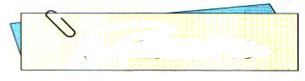 5. Verilen bilgiye göre yukarıdaki sözcüklerden hangisinin sesteşi yoktur?a) ben		b) ufak		c)ekmek6.Yukarıda verilen sözcükler sözlük sırasına koyulduğunda hangisi baştan 3. Sırada olur?a) bakkal	b) balık                c) balcı7.Yukarıda yapılan yazım yanlışı aşağıdakilerden hangisidir?a)Ayrı yazılması gereken kelimeler birleşik yazılmıştır.b)Özel isimlerin ilk harfi her zaman büyük yazılmalıdır.c) Özel isimlere gelen yapım ekleri ayrı yazılmaz.8.Aşağıda verilen cümlelerden hangisinde zıt anlamlı sözcükler bir arada kullanılmıştır?a) Beşiktaş takımının renkleri siyah beyazdır.b) Galatasaray takımının renkleri sarı kırmızıdır. c) Fenerbahçe takımının renkleri sarı laciverttir.9.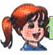 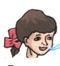 Yukarıda verilen bilgiye göre altı çizili sözcüklerden hangisi yapım eki almamıştır?Mert’in babası balıkçılık yapıyor.Babam eve balık almış.Kitaplıktan kitap getir misin?10. Nasrettin Hoca’nın söylediği cümlede hangi öğrencinin sorusunun cevabı vardır?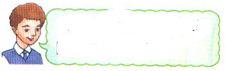 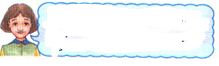 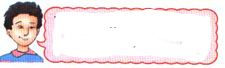 a) b)c)11. “Bir yılı aşkın bir süredir bizde kalıyor.” Cümlesinde “yıl” sözcüğünün yerine aşağıdakilerden hangisini yazarsak cümlenin anlamında değişme olmaz?a) süre		b) sene	          c) ay 12. Çoğul eki almadıkları halde sayı olarak birden fazla varlığı anlatan isimlere “topluluk ismi” denir. Buna göre aşağıdaki cümlelerin hangisinde topluluk adı vardır?a) Bugün öğrencilerle geziye gittik.b) Son kararı meclis verecek. c) Öğretmenler ikinci annemizdir.13. Aşağıdaki öğrencilerden hangisinin söylediği cümle sebep sonuç ifadesidir?a)b)c)14. “Hava bir haftadır güneşli  ........................ hiç yağmur yağmadı.” Yukarıdaki cümlede boş bırakılan yere aşağıdaki sözcüklerden hangisinin getirilmesi uygundur?a) ancak           b) bu yüzden               c) çünkü15. “İçi kıpır kıpır olmak “ deyimine uygun cümle aşağıdakilerden hangisidir?a) Birincilik ödülünü alırken çok heyecanlandım.b) Annemin iyileşmesine çok sevindim.c) Annem hastaneye yatınca çok üzüldüm.MATEMATİK1.Yukarıdaki tabloda verilen sıralamalardan doğru olması için aşağıdakilerden hangisi yapılmalıdır?a) “<” işareti yerine “	>” işareti konulmalıdır.b) 896 ile 995 yer değiştirmelidir.c) 896 ile 895 yer değiştirmelidir.2. 		A > 127+345 olduğuna göre “A” sayısının yerine yazılabilecek en küçük tek sayı kaçtır?a)473		   b) 472		c)4713. Yukarıda verilen rakamları birer kez kullanarak oluşturulacak en büyük üç basamaklı tek sayı ileen büyük üç basamaklıçift  sayının toplamı kaçtır?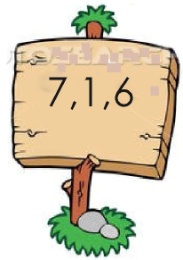 a )1333          b)  1477        c) 761       Ezgi 4. Aşağıda verilen sayılardan hangisi Ezgi’nin söylediği sayıya yuvarlanmaz?a) 726	  b) 734		c)7245. ABC sayısı 300 den büyük bir çift sayıdır. Buna göre “C” sayısının yerine aşağıdaki sayılardan hangileri yazılabilir?a. 0	b.3	c.4	d.5	e.6	f.8 	a) a, c, e ve f           b) c, e ve f        c) b ve d6. Kalanlı bir bölme işleminde; bölen sayı  9, bölüm 14 olduğuna göre, bölünen sayı en fazla kaç olabilir?a) 126	b) 134		c)1277.? işareti aşağıdaki sayılardan hangisi gelmelidir?a)43			b)41			c)35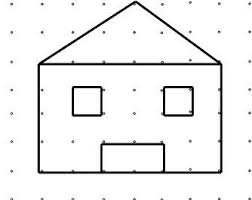 8 ve 9. Soruları şekle göre cevaplayınız.8. Yukarıda verilen şekilde kaç tane dik açı kullanılmıştır?a) 18			b) 14		c) 169.Yukarıda verilen şekilde en az kullanılan düzlemsel şekil hangisidir?a) kare	b) dikdörtgen		c)üçgen10. Halillerin oturduğu apartman 8 katlıdır. Her katta 4 daire bulunmaktadır. Her dairede ise 6pencere bulunmaktadır. Buna göre apartmanda toplam pencere vardır?a) 56		b) 224	c) 192I. 	130 cm 	1 m 	30 cmII.	225 cm	2 m	5 cmIII.     1 kg 50 g	1500 gIV.	1 kg 		1000 g 11.Yukarıda verilen çevirmelerden kaç tanesi yanlıştır?a) 2			b) 3		c)4SINIF ÇETELE TABLOSU3/A sınıfında tüm öğrencilerin katılımı çetele tablosu çizilmiştir.Buna 12, 13 ve 14. Soruları çetele tablosuna  göre cevaplayınız.12. Çetele tablosuna göre oluşturulan sıklık tablosu hangi seçenekte doğru verilmiştir?a)b)c)13. 3/A sınıfının mevcudu kaçtır?a) 29		b) 30			c) 2814. Verilen çetele tablosuna bakılarak aşağıdaki bilgilerden hangisine ulaşmamız mümkün değildir?a) İzci ve folklora katılan kişi sayıları eşittir. b) En çok bando sevilmektedir.c) Kızlar folklora katılmıştır.15. Bir çıkarma işleminde eksilen sayı 438, fark 258’dir. Bu çıkarma işleminde çıkan sayı aşağıdakilerden hangisidir?a) 190		b)180		c) 170HAYAT BİLGİSİ1. Aşağıdakilerden hangisi arkadaşlarımızda bulunmasını istemediğimiz özelliklerden biridir?A) Çalışkan olması            B) Dağınık olması.   C) Dürüst olması. AliEdaCan2.  Yukarıdaki öğrencilerden hangisinin ifadesi doğru bir davranış değildir?a) Ali 		b) Eda			c) Can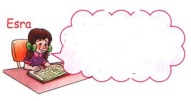 3.Esra’nın cümlesinde boş bırakılan yere aşağıdakilerden hangisi getirilmelidir?a) ağaçtan	b) helikopterden	    c) kuş bakışı4.”Doğum günleri özel günlerdir. Bu günlerde doğum günü olan arkadaşımıza …………..alarak hatırlamalıyız.” Cümlesini hangi ifade ile tamamlamak uygun olur?a) hediye	b) tatlı		c) otomobil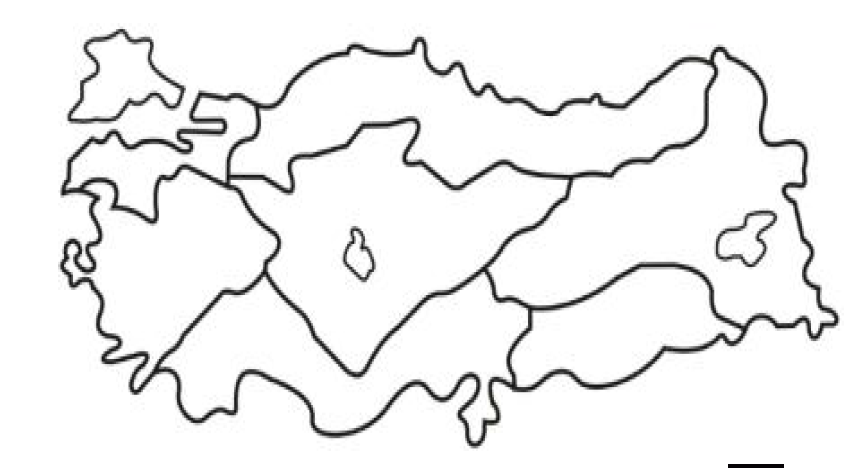 5, 6 ve 7. Soruları haritaya göre cevaplayınız.5. Haritada 1 numara ile gösterilen bölgemiz aşağıdakilerden hangisidir?a) Marmara Bölgesi                 b) Karadeniz Bölgesi                            c) Akdeniz Bölgesi							 sayfa: 36. Haritada 2 numara ile gösterilen alan hangi renkle gösterilmelidir?a) Mavi   b) Kahverengi- Yeşilc) sarı7. Haritada 3 numara ile gösterilen denizimizin adı nedir?a) Karadeniz        b) Marmara Denizi         c) Ege Denizi8. Aşağıdakilerden hangisi dini bayramlarımızdan biridir?a)23 Nisan Ulusal Egemenlik ve Çocuk Bayramıb) Kurban Bayramıc) 29 Ekim Cumhuriyet Bayramı9. Aşağıdakilerden hangisi trafik levhalarının yararlarından biri değildir?a)Trafiği düzenler.                 b)Sürücü ve yayalara bilgi verir.                          c)Hava durumunu gösterir.10. Aşağıdakilerden hangisi kulüp çalışmalarının yararlarından biri değildir?a)Sorumluluk bilincini arttırır.b)İşlerimizi başkalarına yaptırmamızı sağlar.c) İş bölümü ve işbirliği yapmamızı sağlar.11. İletişim araçlarından olan “televizyon” iletişimin hangi türünü ifade eder?A) Sözlü-Görsel          B) Yazılı-Sözlü-Görsel       C) Yazılı-Görsel12.Amaçlarımıza ulaşma sırasında bazı engeller ile karşılaşabiliriz. Bu durumda aşağıdakilerden hangisini yapmak doğru bir davranıştır?a) Yapılan eleştirileri dikkate almamalıyız.b) Amacımızı değiştirmeliyiz. c) Güçlükleri aşmak için daha fazla çaba sarf etmeliyiz.I. Deprem sırasında ÇÖK-KAPAN-TUTUN kuralını uygulamalıyız.II. Deprem sırasında devrilecek eşyalardan uzak durmalıyız.III.Sel anında yüksek yere çıkmalıyız.IV. Yangın anında eşyayı söndürmek için benzin dökmeliyiz.13. Yukarıda verilen bilgilerden hangileri doğrudur?a) I-II-IV	              b) I-II-III		c) I-III14.Aşağıdaki bitkilerden hangisi evde beslenmez?a) b ) 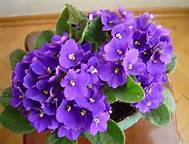 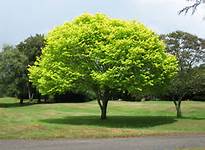 I. Kutup Yıldızı       II. Karınca Yuvaları       III. Pusula   IV.Ağaçların Yosunlu Tarafları15. Gündüz ormanda yolunu kaybeden bir grup yukarıdaki yöntemlerden kaç tanesi ile yönünü bulabilir?a) 3			b )4		c)2 16.) Sağlığını korumaya özen gösteren bireyden hangisi beklenemez?A)Geç vakit yemek yiyip dişlerini fırçalamadan yatmak.          B)Açıkta satılan yiyecekleri almak.C)Doğal ve hormonsuz gıdalarla beslenmek.17.) Müzik çalan bir radyoya yaklaştıkça radyodan çıkan sesi nasıl işitiriz?A. Azalan şiddette      B. Artan şiddette    C. Değişmeyen şiddette18.)Aşağıdakilerden hangisi ’’katı, sıvı ve gaz’’ maddeler için ortak bir özelliktir?A. Bir şekle sahip olma   B. Akışkan olma  C. Bir yer kaplama   19.) Aşağıdaki davranışlardan hangisi kaynakları bilinçli kullanmaya yönelik bir davranış değildir? A) Buzdolabının kapısını fazla açık tutarım. B) Ders çalışırken televizyonu kapatırım C) Gereksiz ışıkları söndürürüm.20.) I – Hareket ederler  II – BeslenirlerIII – KonuşurlarYukarıdakilerden hangileri canlıların ortak özellikleridir?A) I ve II       B) I ve III        C) I, II ve III21.) Bazı doğal çevreler taklit edilerek canlı yaşamı için yapay çevreler oluşturulur. Aşağıdakilerden hangisi   canlılar için oluşturulmuş yapay çevreye örnek  gösterilemez?A) Dolap        B) Akvaryum                   C) Kafes22) Bir madde, hangi seçenekte verilen iki özelliğe birden sahip olamaz? 
A)       B)        C)       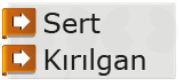 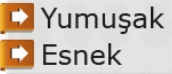 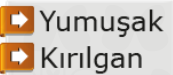  23) Aşağıdaki grupların hangisinde verilen özelliklerin tümünü görerek fark edebiliriz?A) Tat – Sertlik   B) Renk – Pürüzlülük  C) Koku – Yumuşaklık            24) Aşağıdakilerden hangisi doğrudur?A) Ses kaynaklarından çıkan her sesi işitebiliriz.                   B) Ses çıkarmayan varlıkları göremeyiz.C) Kaynağından çıkan ses her yöne yayılır.25) Müzik çalan bir radyoya yaklaştıkça radyodan çıkan sesi nasıl işitiriz?A) Azalan şiddette      B) Artan şiddette  C) Değişmeyen şiddette26) I. Sünger     II. Hamur   III. Havlu Yukarıdaki maddelerin ortak özellikleri hangisidir? A) Esnek olmaları  B) Yumuşak olmaları C) Kırılgan olmaları 27)Göz sağlımız için ihtiyacımız olan vitamin aşağıdakilerden hangisidir?D vitamini       b) A vitamini            c) C vitamini28- Aşağıdakilerden hangisinin hareketi yanlıştır?    A. Viraja giren araba                    Yön değiştirme   B. Yukarı atılan taş                       Yavaşlama   C. Koşuya başlayan çocuk              Dönme						Sayfa:4896<895<975<979<9951315192533?Katıldıkları EtkinlikKişi SayısıBandocularIIIIIIIIİzcilerIIII   FolklorcularIIIIFutbolcularIIIIIIIIKatıldıkları EtkinlikKişi SayısıBandocular10İzciler 5Folklorcular5Futbolcular10Katıldıkları EtkinlikKişi SayısıBandocular9İzciler 5Folklorcular5Futbolcular9Katıldıkları EtkinlikKişi SayısıBandocular10İzciler 5Folklorcular5Futbolcular9